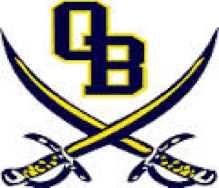 OBMS April EventsApril 2:		Wear Blue for Autism AwarenessApril 3:		6th Grade Knowledge Bowl Tournament April 4:		7th Grade Knowledge Bowl TournamentApril 9:	Middle School Track Meet @ Center Hill High School	Spring Band Concert	PTA Meeting (6:00) in the libraryApril 11:		Chick-fil-A Chicken Biscuits Sold			Honor Roll/Principal’s List BreakfastApril 15-16:		8th Grade ELA Test	April 17:		Progress ReportsApril 17-18:		7th Grade ELA TestApril 19:		Good Friday Holiday (student and staff holiday)April 22:		Holiday (student and staff holiday)April 24-25:		6th Grade ELA TestApril 25:		Chick-fil-A Chicken Biscuits SoldApril 26:		8th Grade Math TestApril 29:		8th Grade Math TestApril 30:		7th Grade Math Test	Dates are subject to change; updates will be posted on our school website.